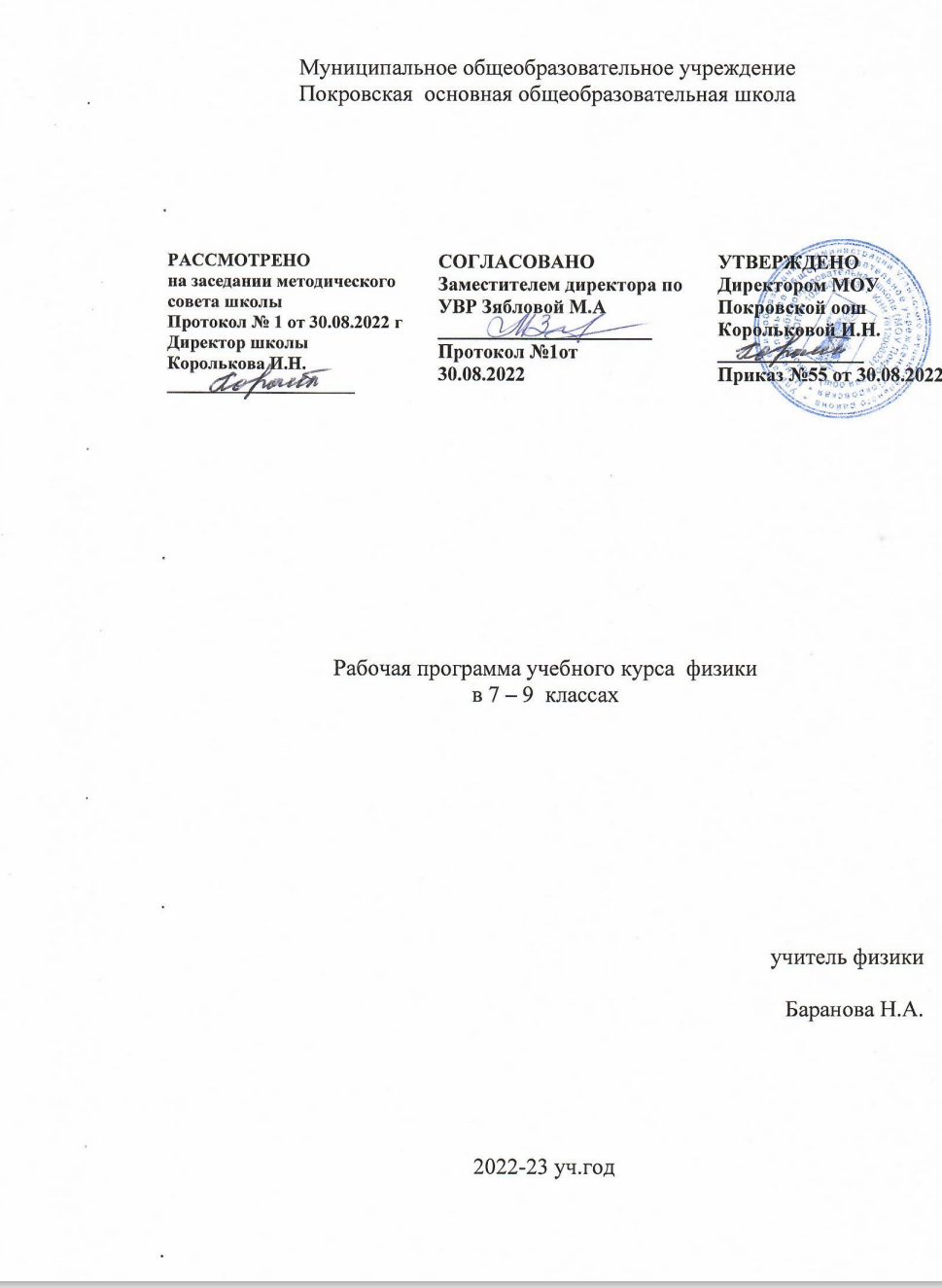 Пояснительная запискаРабочая программа по физике для 7-9 классов основной школы разработана на основенормативно-правовых документов:Закона Российской Федерации «Об образовании» (в действующей редакции).Федерального  государственного образовательного стандарта основного общего образования. Приказ Министерства образования и науки Российской Федерации 2015 года. Примерной основной образовательной программы основного общего образования (от 08.04.2015г);Примерной основной образовательной программы образовательного учреждения. Основная школа. Авторской  программы основного общего образования по физике для 7-9 классов (А. В. Пёрышкин, Н.В. Филонович, Е.М.Гутник, М..	Рабочая программа реализуется на основе УМК  А.В.Перышкина. УМК для каждого класса включает:учебник, задачник, методические материалы для учителя, самостоятельные и контрольные работы.Программа определяет содержание и структуру учебного материала, последовательность его изучения, пути формирования системы знаний, умений и способов деятельности, развития, воспитания и социализации учащихся.Место учебного предмета в учебном плане Предмет изучается в соответствии с федеральным базисным учебным планом: в 7 классе - 2 ч в неделю, всего 68ч., в 8 классе - 2 ч в неделю, всего 68ч., в 9 классе - 3 ч в неделю, всего 102 ч.  Данная рабочая программа соответствует нормативным требованиям и позволяет реализовать содержание основного общего образования по предмету «Физика». Личностные, метапредметные и предметные результаты освоения физики Личностные: Сформированность познавательных интересов на основе развития интеллектуальных и творческих способностей учащихся; Убежденность в возможности познания природы, в необходимости разумного использования достижений науки и технологий для дальнейшего развития человеческого общества; Самостоятельность в приобретении новых знаний и практических умений; Готовность к выбору жизненного пути в соответствии с собственными интересами и возможностями; Формирование ценностных отношений друг к другу, учителю, авторам открытий и изобретений, результатам обучения. Метапредметные: Овладевать навыками самостоятельного приобретения новых знаний, организации учебной деятельности, постановки целей, планирования, самоконтроля и оценки результатов своей деятельности, умениями предвидеть результаты своих действий; Понимать различия между исходными фактами и гипотезами для их объяснения, теоретическими моделями и реальными объектами, овладевать универсальными учебными действиями на примерах гипотез для объяснения известных фактов и экспериментальной проверки выдвигаемых гипотез, разработки теоретических моделей процессов или явлений; Формировать умения воспринимать, перерабатывать и предоставлять информацию в словесной, образной, символической формах, анализировать и перерабатывать полученную информацию в соответствии с поставленными задачами, выделять основное содержание прочитанного текста, находить в нем ответы на поставленные вопросы и излагать его; Приобретать опыт самостоятельного поиска, анализа и отбора информации с использованием различных источников информации и новых информационных технологий для решения познавательных задач; Развивать монологическую и диалогическую речь, уметь выражать свои мысли и способности выслушивать собеседника, понимать его точку зрения, признавать право другого человека на иное мнение; Формирование умения работать в группе с выполнением различных социальных ролей, представлять и отстаивать свои взгляды и убеждения, вести дискуссию. Предметные: Формировать представления о закономерной связи и познании явлений природы, об объективности научного познания; о системообразующей роли физики для развития других естественных наук, техники и технологий; о научном мировоззрении как результате изучения основ строения материи и фундаментальных законов физики; Формировать представления о физической сущности явлений природы, видах материи, движении как способе существования материи; усваивать основные идеи механики, атомно-молекулярного учения о строении вещества, элементов электродинамики и квантовой физики; овладевать понятийным аппаратом и символическим языком физики; Приобретать опыт применения научных методов познания, наблюдения физических явлений, простых экспериментальных исследований, прямых и косвенных измерений и использованием аналоговых и цифровых измерительных приборов; понимать неизбежность погрешностей любых измерений; Понимать физические основы и принципы действия машин и механизмов, средств передвижения и связи, бытовых приборов, промышленных технологических процессов, влияние их на окружающую среду; осознавать возможные причины техногенных и экологических катастроф; Осознавать необходимость применения достижений физики и технологий для рационального природопользования; Овладевать основами безопасного использования естественных и искусственных электрических и магнитных полей, электромагнитных и звуковых волн; Развивать умение планировать в повседневной жизни свои действия с применением полученных знаний законов механики, электродинамики, термодинамики и тепловых явлений с целью сбережения здоровья. Планируемые результаты Выпускник научится:соблюдать правила безопасности и охраны труда при работе с учебным и лабораторным оборудованием;понимать смысл основных физических терминов: физическое тело, физическое явление, физическая величина, единицы измерения;распознавать проблемы, которые можно решить при помощи физических методов; анализировать отдельные этапы проведения исследований и интерпретировать результаты наблюдений и опытов;ставить опыты по исследованию физических явлений или физических свойств тел без использования прямых измерений; при этом формулировать проблему/задачу учебного эксперимента; собирать установку из предложенного оборудования; проводить опыт и формулировать выводы.Примечание. При проведении исследования физических явлений измерительные приборы используются лишь как датчики измерения физических величин. Записи показаний прямых измерений в этом случае не требуется.понимать роль эксперимента в получении научной информации;проводить прямые измерения физических величин: время, расстояние, масса тела, объем, сила, температура, атмосферное давление, влажность воздуха, напряжение, сила тока, радиационный фон (с использованием дозиметра); при этом выбирать оптимальный способ измерения и использовать простейшие методы оценки погрешностей измерений.Примечание. Любая учебная программа должна обеспечивать овладение прямыми измерениями всех перечисленных физических величин.проводить исследование зависимостей физических величин с использованием прямых измерений: при этом конструировать установку, фиксировать результаты полученной зависимости физических величин в виде таблиц и графиков, делать выводы по результатам исследования;проводить косвенные измерения физических величин: при выполнении измерений собирать экспериментальную установку, следуя предложенной инструкции, вычислять значение величины и анализировать полученные результаты с учетом заданной точности измерений;анализировать ситуации практико-ориентированного характера, узнавать в них проявление изученных физических явлений или закономерностей и применять имеющиеся знания для их объяснения;понимать принципы действия машин, приборов и технических устройств, условия их безопасного использования в повседневной жизни;использовать при выполнении учебных задач научно-популярную литературу о физических явлениях, справочные материалы, ресурсы Интернет.Выпускник получит возможность научиться:осознавать ценность научных исследований, роль физики в расширении представлений об окружающем мире и ее вклад в улучшение качества жизни;использовать приемы построения физических моделей, поиска и формулировки доказательств выдвинутых гипотез и теоретических выводов на основе эмпирически установленных фактов;сравнивать точность измерения физических величин по величине их относительной погрешности при проведении прямых измерений;самостоятельно проводить косвенные измерения и исследования физических величин с использованием различных способов измерения физических величин, выбирать средства измерения с учетом необходимой точности измерений, обосновывать выбор способа измерения, адекватного поставленной задаче, проводить оценку достоверности полученных результатов;воспринимать информацию физического содержания в научно-популярной литературе и средствах массовой информации, критически оценивать полученную информацию, анализируя ее содержание и данные об источнике информации;создавать собственные письменные и устные сообщения о физических явлениях на основе нескольких источников информации, сопровождать выступление презентацией, учитывая особенности аудитории сверстников.Механические явленияВыпускник научится:распознавать механические явления и объяснять на основе имеющихся знаний основные свойства или условия протекания этих явлений: равномерное и неравномерное движение, равномерное и равноускоренное прямолинейное движение, относительность механического движения, свободное падение тел, равномерное движение по окружности, инерция, взаимодействие тел, реактивное движение, передача давления твердыми телами, жидкостями и газами, атмосферное давление, плавание тел, равновесие твердых тел, имеющих закрепленную ось вращения, колебательное движение, резонанс, волновое движение (звук);описывать изученные свойства тел и механические явления, используя физические величины: путь, перемещение, скорость, ускорение, период обращения, масса тела, плотность вещества, сила (сила тяжести, сила упругости, сила трения), давление, импульс тела, кинетическая энергия, потенциальная энергия, механическая работа, механическая мощность, КПД при совершении работы с использованием простого механизма, сила трения, амплитуда, период и частота колебаний, длина волны и скорость ее распространения; при описании правильно трактовать физический смысл используемых величин, их обозначения и единицы измерения, находить формулы, связывающие данную физическую величину с другими величинами, вычислять значение физической величины;анализировать свойства тел, механические явления и процессы, используя физические законы: закон сохранения энергии, закон всемирного тяготения, принцип суперпозиции сил (нахождение равнодействующей силы), I, II и III законы Ньютона, закон сохранения импульса, закон Гука, закон Паскаля, закон Архимеда; при этом различать словесную формулировку закона и его математическое выражение; различать основные признаки изученных физических моделей: материальная точка, инерциальная система отсчета;решать задачи, используя физические законы (закон сохранения энергии, закон всемирного тяготения, принцип суперпозиции сил, I, II и III законы Ньютона, закон сохранения импульса, закон Гука, закон Паскаля, закон Архимеда) и формулы, связывающие физические величины (путь, скорость, ускорение, масса тела, плотность вещества, сила, давление, импульс тела, кинетическая энергия, потенциальная энергия, механическая работа, механическая мощность, КПД простого механизма, сила трения скольжения, коэффициент трения, амплитуда, период и частота колебаний, длина волны и скорость ее распространения): на основе анализа условия задачи записывать краткое условие, выделять физические величины, законы и формулы, необходимые для ее решения, проводить расчеты и оценивать реальность полученного значения физической величины. Выпускник получит возможность научиться:использовать знания о механических явлениях в повседневной жизни для обеспечения безопасности при обращении с приборами и техническими устройствами, для сохранения здоровья и соблюдения норм                                                       экологического поведения в окружающей среде; приводить примеры практического использования физических знаний о механических явлениях и физических законах; примеры использования возобновляемых источников энергии; экологических последствий исследования космического пространств;различать границы применимости физических законов, понимать всеобщий характер фундаментальных законов (закон сохранения механической энергии, закон сохранения импульса, закон всемирного тяготения) и ограниченность использования частных законов (закон Гука, Архимеда и др.);находить адекватную предложенной задаче физическую модель, разрешать проблему как на основе имеющихся знаний по механике с использованием математического аппарата, так и при помощи методов оценки.Тепловые явленияВыпускник научится:распознавать тепловые явления и объяснять на базе имеющихся знаний основные свойства или условия протекания этих явлений: диффузия, изменение объема тел при нагревании (охлаждении), большая сжимаемость газов, малая сжимаемость жидкостей и твердых тел; тепловое равновесие, испарение, конденсация, плавление, кристаллизация, кипение, влажность воздуха, различные способы теплопередачи (теплопроводность, конвекция, излучение), агрегатные состояния вещества, поглощение энергии при испарении жидкости и выделение ее при конденсации пара, зависимость температуры кипения от давления;описывать изученные свойства тел и тепловые явления, используя физические величины: количество теплоты, внутренняя энергия, температура, удельная теплоемкость вещества, удельная теплота плавления, удельная теплота парообразования, удельная теплота сгорания топлива, коэффициент полезного действия теплового двигателя; при описании правильно трактовать физический смысл используемых величин, их обозначения и единицы измерения, находить формулы, связывающие данную физическую величину с другими величинами, вычислять значение физической величины;анализировать свойства тел, тепловые явления и процессы, используя основные положения атомно-молекулярного учения о строении вещества и закон сохранения энергии;различать основные признаки изученных физических моделей строения газов, жидкостей и твердых тел;приводить примеры практического использования физических знаний о тепловых явлениях;решать задачи, используя закон сохранения энергии в тепловых процессах и формулы, связывающие физические величины (количество теплоты, температура, удельная теплоемкость вещества, удельная теплота плавления, удельная теплота парообразования, удельная теплота сгорания топлива, коэффициент полезного действия теплового двигателя): на основе анализа условия задачи записывать краткое условие, выделять физические величины, законы и формулы, необходимые для ее решения, проводить расчеты и оценивать реальность полученного значения физической величины.Выпускник получит возможность научиться:использовать знания о тепловых явлениях в повседневной жизни для обеспечения безопасности при обращении с приборами и техническими устройствами, для сохранения здоровья и соблюдения норм экологического поведения в окружающей среде; приводить примеры экологических последствий работы двигателей внутреннего сгорания, тепловых и гидроэлектростанций;различать границы применимости физических законов, понимать всеобщий характер фундаментальных физических законов (закон сохранения энергии в тепловых процессах) и ограниченность использования частных законов;находить адекватную предложенной задаче физическую модель, разрешать проблему как на основе имеющихся знаний о тепловых явлениях с использованием математического аппарата, так и при помощи методов оценки.Электрические и магнитные явленияВыпускник научится:распознавать электромагнитные явления и объяснять на основе имеющихся знаний основные свойства или условия протекания этих явлений: электризация тел, взаимодействие зарядов, электрический ток и его действия (тепловое, химическое, магнитное), взаимодействие магнитов, электромагнитная индукция, действие магнитного поля на проводник с током и на движущуюся заряженную частицу, действие электрического поля на заряженную частицу, электромагнитные волны, прямолинейное распространение света, отражение и преломление света, дисперсия света.составлять схемы электрических цепей с последовательным и параллельным соединением элементов, различая условные обозначения элементов электрических цепей (источник тока, ключ, резистор, реостат, лампочка, амперметр, вольтметр). использовать оптические схемы для построения изображений в плоском зеркале и собирающей линзе.описывать изученные свойства тел и электромагнитные явления, используя физические величины: электрический заряд, сила тока, электрическое напряжение, электрическое сопротивление, удельное сопротивление вещества, работа электрического поля, мощность тока, фокусное расстояние и оптическая сила линзы, скорость электромагнитных волн, длина волны и частота света; при описании верно трактовать физический смысл используемых величин, их обозначения и единицы измерения; находить формулы, связывающие данную физическую величину с другими величинами.анализировать свойства тел, электромагнитные явления и процессы, используя физические законы: закон сохранения электрического заряда, закон Ома для участка цепи, закон Джоуля-Ленца, закон прямолинейного распространения света, закон отражения света, закон преломления света; при этом различать словесную формулировку закона и его математическое выражение.приводить примеры практического использования физических знаний о электромагнитных явленияхрешать задачи, используя физические законы (закон Ома для участка цепи, закон Джоуля-Ленца, закон прямолинейного распространения света, закон отражения света, закон преломления света) и формулы, связывающие физические величины (сила тока, электрическое напряжение, электрическое сопротивление, удельное сопротивление вещества, работа электрического поля, мощность тока, фокусное расстояние и оптическая сила линзы, скорость электромагнитных волн, длина волны и частота света, формулы расчета электрического сопротивления при последовательном и параллельном соединении проводников): на основе анализа условия задачи записывать краткое условие, выделять физические величины, законы и формулы, необходимые для ее решения, проводить расчеты и оценивать реальность полученного значения физической величины.Выпускник получит возможность научиться:использовать знания об электромагнитных явлениях в повседневной жизни для обеспечения безопасности при обращении с приборами и техническими устройствами, для сохранения здоровья и соблюдения норм экологического поведения в окружающей среде; приводить примеры влияния электромагнитных излучений на живые организмы;различать границы применимости физических законов, понимать всеобщий характер фундаментальных законов (закон сохранения электрического заряда) и ограниченность использования частных законов (закон Ома для участка цепи, закон Джоуля-Ленца и др.);использовать приемы построения физических моделей, поиска и формулировки доказательств выдвинутых гипотез и теоретических выводов на основе эмпирически установленных фактов;находить адекватную предложенной задаче физическую модель, разрешать проблему как на основе имеющихся знаний об электромагнитных явлениях с использованием математического аппарата, так и при помощи методов оценки.Квантовые явленияВыпускник научится:распознавать квантовые явления и объяснять на основе имеющихся знаний основные свойства или условия протекания этих явлений: естественная и искусственная радиоактивность, α-, β- и γ-излучения, возникновение линейчатого спектра излучения атома;описывать изученные квантовые явления, используя физические величины: массовое число, зарядовое число, период полураспада, энергия фотонов; при описании правильно трактовать физический смысл используемых величин, их обозначения и единицы измерения; находить формулы, связывающие данную физическую величину с другими величинами, вычислять значение физической величины;анализировать квантовые явления, используя физические законы и постулаты: закон сохранения энергии, закон сохранения электрического заряда, закон сохранения массового числа, закономерности излучения и поглощения света атомом, при этом различать словесную формулировку закона и его математическое выражение;различать основные признаки планетарной модели атома, нуклонной модели атомного ядра;приводить примеры проявления в природе и практического использования радиоактивности, ядерных и термоядерных реакций, спектрального анализа.Выпускник получит возможность научиться:использовать полученные знания в повседневной жизни при обращении с приборами и техническими устройствами (счетчик ионизирующих частиц, дозиметр), для сохранения здоровья и соблюдения норм экологического поведения в окружающей среде;соотносить энергию связи атомных ядер с дефектом массы;приводить примеры влияния радиоактивных излучений на живые организмы; понимать принцип действия дозиметра и различать условия его использования;понимать экологические проблемы, возникающие при использовании атомных электростанций, и пути решения этих проблем, перспективы использования управляемого термоядерного синтеза.Элементы астрономииВыпускник научится:указывать названия планет Солнечной системы; различать основные признаки суточного вращения звездного неба, движения Луны, Солнца и планет относительно звезд;понимать различия между гелиоцентрической и геоцентрической системами мира;Выпускник получит возможность научиться:указывать общие свойства и отличия планет земной группы и планет-гигантов; малых тел Солнечной системы и больших планет; пользоваться картой звездного неба при наблюдениях звездного неба;различать основные характеристики звезд (размер, цвет, температура) соотносить цвет звезды с ее температурой;различать гипотезы о происхождении Солнечной системы.Содержание курса физики в 7–9 классахФизическое образование в основной школе должно обеспечить формирование у обучающихся представлений о научной картине мира – важного ресурса научно-технического прогресса, ознакомление обучающихся с физическими и астрономическими явлениями, основными принципами работы механизмов, высокотехнологичных устройств и приборов, развитие компетенций в решении инженерно-технических и научно-исследовательских задач.Освоение учебного предмета «Физика» направлено на развитие у обучающихся представлений о строении, свойствах, законах существования и движения материи, на освоение обучающимися общих законов и закономерностей природных явлений, создание условий для формирования интеллектуальных, творческих, гражданских, коммуникационных, информационных компетенций. Обучающиеся овладеют научными методами решения различных теоретических и практических задач, умениями формулировать гипотезы, конструировать, проводить эксперименты, оценивать и анализировать полученные результаты, сопоставлять их с объективными реалиями жизни.Учебный предмет «Физика» способствует формированию у обучающихся умений безопасно использовать лабораторное оборудование, проводить естественно-научные исследования и эксперименты, анализировать полученные результаты, представлять и научно аргументировать полученные выводы.Изучение предмета «Физика» в части формирования у обучающихся научного мировоззрения, освоения общенаучных методов (наблюдение, измерение, эксперимент, моделирование), освоения практического применения научных знаний физики в жизни основано на межпредметных связях с предметами: «Математика», «Информатика», «Химия», «Биология», «География», «Экология», «Основы безопасности жизнедеятельности», «История», «Литература» и др.Физика и физические методы изучения природыФизика – наука о природе. Физические тела и явления. Наблюдение и описание физических явлений. Физический эксперимент. Моделирование явлений и объектов природы.Физические величины и их измерение. Точность и погрешность измерений. Международная система единиц.Физические законы и закономерности. Физика и техника. Научный метод познания. Роль физики в формировании естественнонаучной грамотности.Механические явленияМеханическое движение. Материальная точка как модель физического тела. Относительность механического движения. Система отсчета. Физические величины, необходимые для описания движения и взаимосвязь между ними (путь, перемещение, скорость, ускорение, время движения). Равномерное и равноускоренное прямолинейное движение. Равномерное движение по окружности. Первый закон Ньютона и инерция. Масса тела. Плотность вещества. Сила. Единицы силы. Второй закон Ньютона. Третий закон Ньютона. Свободное падение тел. Сила тяжести. Закон всемирного тяготения. Сила упругости. Закон Гука. Вес тела. Невесомость. Связь между силой тяжести и массой тела. Динамометр. Равнодействующая сила. Сила трения. Трение скольжения. Трение покоя. Трение в природе и технике.Импульс. Закон сохранения импульса. Реактивное движение. Механическая работа. Мощность. Энергия. Потенциальная и кинетическая энергия. Превращение одного вида механической энергии в другой. Закон сохранения полной механической энергии.Простые механизмы. Условия равновесия твердого тела, имеющего закрепленную ось движения. Момент силы. Центр тяжести тела. Рычаг. Равновесие сил на рычаге. Рычаги в технике, быту и природе. Подвижные и неподвижные блоки. Равенство работ при использовании простых механизмов («Золотое правило механики»). Коэффициент полезного действия механизма.Давление твердых тел. Единицы измерения давления. Способы изменения давления. Давление жидкостей и газов Закон Паскаля. Давление жидкости на дно и стенки сосуда. Сообщающиеся сосуды. Вес воздуха. Атмосферное давление. Измерение атмосферного давления. Опыт Торричелли. Барометр-анероид. Атмосферное давление на различных высотах. Гидравлические механизмы (пресс, насос). Давление жидкости и газа на погруженное в них тело. Архимедова сила. Плавание тел и судов Воздухоплавание.Механические колебания. Период, частота, амплитуда колебаний. Резонанс. Механические волны в однородных средах. Длина волны. Звук как механическая волна. Громкость и высота тона звука.Тепловые явленияСтроение вещества. Атомы и молекулы. Тепловое движение атомов и молекул. Диффузия в газах, жидкостях и твердых телах. Броуновское движение. Взаимодействие (притяжение и отталкивание) молекул. Агрегатные состояния вещества. Различие в строении твердых тел, жидкостей и газов.Тепловое равновесие. Температура. Связь температуры со скоростью хаотического движения частиц. Внутренняя энергия. Работа и теплопередача как способы изменения внутренней энергии тела. Теплопроводность. Конвекция. Излучение. Примеры теплопередачи в природе и технике. Количество теплоты. Удельная теплоемкость. Удельная теплота сгорания топлива. Закон сохранения и превращения энергии в механических и тепловых процессах. Плавление и отвердевание кристаллических тел. Удельная теплота плавления. Испарение и конденсация. Поглощение энергии при испарении жидкости и выделение ее при конденсации пара. Кипение. Зависимость температуры кипения от давления. Удельная теплота парообразования и конденсации. Влажность воздуха. Работа газа при расширении. Преобразования энергии в тепловых машинах (паровая турбина, двигатель внутреннего сгорания, реактивный двигатель). КПД тепловой машины. Экологические проблемы использования тепловых машин.Электромагнитные явленияЭлектризация физических тел. Взаимодействие заряженных тел. Два рода электрических зарядов. Делимость электрического заряда. Элементарный электрический заряд. Закон сохранения электрического заряда. Проводники, полупроводники и изоляторы электричества. Электроскоп. Электрическое поле как особый вид материи. Напряженность электрического поля. Действие электрического поля на электрические заряды. Конденсатор. Энергия электрического поля конденсатора.Электрический ток. Источники электрического тока. Электрическая цепь и ее составные части. Направление и действия электрического тока. Носители электрических зарядов в металлах. Сила тока. Электрическое напряжение. Электрическое сопротивление проводников. Единицы сопротивления.Зависимость силы тока от напряжения. Закон Ома для участка цепи. Удельное сопротивление. Реостаты. Последовательное соединение проводников. Параллельное соединение проводников.Работа электрического поля по перемещению электрических зарядов. Мощность электрического тока. Нагревание проводников электрическим током. Закон Джоуля - Ленца. Электрические нагревательные и осветительные приборы. Короткое замыкание. Магнитное поле. Индукция магнитного поля. Магнитное поле тока. Опыт Эрстеда. Магнитное поле постоянных магнитов. Магнитное поле Земли. Электромагнит. Магнитное поле катушки с током. Применение электромагнитов. Действие магнитного поля на проводник с током и движущуюся заряженную частицу. Сила Ампера и сила Лоренца. Электродвигатель. Явление электромагнитной индукция. Опыты Фарадея.Электромагнитные колебания. Колебательный контур. Электрогенератор. Переменный ток. Трансформатор. Передача электрической энергии на расстояние. Электромагнитные волны и их свойства. Принципы радиосвязи и телевидения. Влияние электромагнитных излучений на живые организмы.Свет – электромагнитная волна. Скорость света. Источники света. Закон прямолинейного распространение света. Закон отражения света. Плоское зеркало. Закон преломления света. Линзы. Фокусное расстояние и оптическая сила линзы. Изображение предмета в зеркале и линзе. Оптические приборы. Глаз как оптическая система. Дисперсия света. Интерференция и дифракция света.Квантовые явленияСтроение атомов. Планетарная модель атома. Квантовый характер поглощения и испускания света атомами. Линейчатые спектры. Опыты Резерфорда.Состав атомного ядра. Протон, нейтрон и электрон. Закон Эйнштейна о пропорциональности массы и энергии. Дефект масс и энергия связи атомных ядер. Радиоактивность. Период полураспада. Альфа-излучение. Бета-излучение. Гамма-излучение. Ядерные реакции. Источники энергии Солнца и звезд. Ядерная энергетика. Экологические проблемы работы атомных электростанций. Дозиметрия. Влияние радиоактивных излучений на живые организмы.Строение и эволюция ВселеннойГеоцентрическая и гелиоцентрическая системы мира. Физическая природа небесных тел Солнечной системы. Происхождение Солнечной системы. Физическая природа Солнца и звезд. Строение Вселенной. Эволюция Вселенной. Гипотеза Большого взрыва. Примерные темы лабораторных и практических работЛабораторные работы (независимо от тематической принадлежности) делятся следующие типы:Проведение прямых измерений физических величин Расчет по полученным результатам прямых измерений зависимого от них параметра (косвенные измерения).Наблюдение явлений и постановка опытов (на качественном уровне) по обнаружению факторов, влияющих на протекание данных явлений.Исследование зависимости одной физической величины от другой с представлением результатов в виде графика или таблицы.Проверка заданных предположений (прямые измерения физических величин и сравнение заданных соотношений между ними). Знакомство с техническими устройствами и их конструирование.Любая рабочая программа должна предусматривать выполнение лабораторных работ всех указанных типов. Выбор тематики и числа работ каждого типа зависит от особенностей рабочей программы и УМК.Проведение прямых измерений физических величинИзмерение размеров тел.Измерение размеров малых тел.Измерение массы тела.Измерение объема тела.Измерение силы.Измерение времени процесса, периода колебаний.Измерение температуры.Измерение давления воздуха в баллоне под поршнем.Измерение силы тока и его регулирование.Измерение напряжения.Измерение углов падения и преломления.Измерение фокусного расстояния линзы..Расчет по полученным результатам прямых измерений зависимого от них параметра (косвенные измерения)Измерение плотности вещества твердого тела.Определение коэффициента трения скольжения.Определение жесткости пружины.Определение выталкивающей силы, действующей на погруженное в жидкость тело.Определение момента силы.Измерение скорости равномерного движения.Измерение средней скорости движения.Измерение ускорения равноускоренного движения.Определение работы и мощности.Определение частоты колебаний груза на пружине и нити.Определение относительной влажности.Определение количества теплоты.Определение удельной теплоемкости.Измерение работы и мощности электрического тока.Измерение сопротивления.Определение оптической силы линзы.Исследование зависимости выталкивающей силы от объема погруженной части от плотности жидкости, ее независимости от плотности и массы тела.Исследование зависимости силы трения от характера поверхности, ее независимости от площади.Наблюдение явлений и постановка опытов (на качественном уровне) по обнаружению факторов, влияющих на протекание данных явленийНаблюдение зависимости периода колебаний груза на нити от длины и независимости от массы.Наблюдение зависимости периода колебаний груза на пружине от массы и жесткости.Наблюдение зависимости давления газа от объема и температуры.Наблюдение зависимости температуры остывающей воды от времени.Исследование явления взаимодействия катушки с током и магнита.Исследование явления электромагнитной индукции.Наблюдение явления отражения и преломления света.Наблюдение явления дисперсии.Обнаружение зависимости сопротивления проводника от его параметров и вещества.Исследование зависимости веса тела в жидкости от объема погруженной части.Исследование зависимости одной физической величины от другой с представлением результатов в виде графика или таблицы.Исследование зависимости массы от объема.Исследование зависимости пути от времени при равноускоренном движении без начальной скорости.Исследование зависимости скорости от времени и пути при равноускоренном движении.Исследование зависимости силы трения от силы давления.Исследование зависимости деформации пружины от силы.Исследование зависимости периода колебаний груза на нити от длины.Исследование зависимости периода колебаний груза на пружине от жесткости и массы.Исследование зависимости силы тока через проводник от напряжения.Исследование зависимости силы тока через лампочку от напряжения.Исследование зависимости угла преломления от угла падения.Тематическое планирование 2021-2024 уч. г.ФИЗИКА 7 классФИЗИКА 8 классФИЗИКА 9 классЛабораторные работы:7 классОпределение цены деления шкалы измерительного прибора.Измерение размеров малых тел. Измерение массы тела.  Измерение объема телаИзмерение плотности вещества твердого тела.Градуирование пружины и измерение сил динамометромИсследование зависимости силы трения от характера поверхности, ее независимости от площадиОпределение выталкивающей силы, действующей на погруженное в жидкость тело Выяснение условий плавания тел.Выяснение условия равновесия рычага.Определение КПД при подъеме тела по наклонной плоскости.    8 класс1.   Исследования изменения со временем температуры остывающей воды2.  Определение количества теплоты. Изучение явления теплообмена: сравнение количеств теплоты при смешивании воды разной температуры 3. Измерение удельной теплоемкости твердого тела.4. Определение  влажности воздуха.5. Сборка электрической цепи и измерение силы тока в ее различных участках.6. Измерение напряжения на различных участках электрической цепи.7. Исследование зависимости силы тока в электрической цепи от сопротивления при постоянном напряжении.8. Определение сопротивления проводника при помощи амперметра и вольтметра.9.Проверка правила сложения токов на двух параллельно включенных резисторах".10. Измерение мощности и работы тока в электрической лампе.11. Сборка электромагнита и испытание его действия. 12. Изучение электрического двигателя постоянного тока (на модели).13.  Получение изображения при помощи линзы. Определение оптической силы линзы.    9 классИзмерение ускорения прямолинейного равноускоренного движения.Исследование свободного падения тел.Исследование зависимости  периода и частоты свободных колебаний математического маятника от его длины.Измерение ускорения свободного падения с помощью маятника.Изучение явления электромагнитной индукции.Наблюдение линейчатых и сплошных спектров излучения.Изучение треков заряженных частиц по готовым фотографиям.Изучение деления ядра урана по фотографии треков.Измерение радиоактивного фона.Тематическое и поурочное планирование. Физика 7 класс (68 часов). Тематическое и поурочное планирование. Физика 8 класс (68 часов)Тематическое и поурочное планирование по физике9 класс (3 часа в неделю)ТемыПо рабочей программе№   контр. работТемыПо рабочей программе№   контр. работТемыПо рабочей программе№   контр. работТемыПо рабочей программе№   контр. работ1.Физика и физические методы изучения природы42. Тепловые явления63. Механические явления541,2,3,4,55. Повторение (из них один ПА)46Итого686ТемыПо рабочей программе№   контрольных  работТемыПо рабочей программе№   контрольных  работ1.Тепловые явления271, 22.Электрические и магнитные явления293, 43. ЭМ колебания и волны (световые явления)1154. ВПР или ПА16Итого686ТемыПо рабочей программе№  контр. работТемыПо рабочей программе№  контр. работТемыПо рабочей программе№  контр. работ1.Механические явления39 1, 2, 32.Электромагнитные колебания и волны2943. Квантовые явления2354. Повторение (из них один ПА)11 6Итого1026Темачасык/р л/рД.ЗЛабораторные работы с использованием ЦЛ1. Физика и физические методы изучения природы (6 часов)1. Физика и физические методы изучения природы (6 часов)1. Физика и физические методы изучения природы (6 часов)1. Физика и физические методы изучения природы (6 часов)1. Физика и физические методы изучения природы (6 часов)1. Физика и физические методы изучения природы (6 часов) 1/1                                                                                                                                        Техника безопасности в кабинете физики. Физика – наука о природе. Физические тела и явления. Наблюдение и описание физических явлений.1§ 1 - 3  2/2                                                                                                                                                                                                                                                                                                                                                                                                            Физические величины и их измерение. Точность и погрешность измерений. Международная система единиц.1§ 4, 53/3Л/р. №1 «Определение цены деления измерительного прибора».114/4Физические законы и закономерности. Физика и техника. Научный метод познания. Роль физики в формировании естественнонаучной грамотности.1§ 62. Тепловые явления (6 часов).2. Тепловые явления (6 часов).2. Тепловые явления (6 часов).2. Тепловые явления (6 часов).2. Тепловые явления (6 часов).2. Тепловые явления (6 часов).Первоначальные сведения о строении вещества 65/1Строение вещества. Атомы и молекулы. Тепловое движение атомов и молекул. Броуновское движение.1§ 7, 8, 96/2Л/р. № 2 «Измерение размеров малых тел».11§8,с1737/3Диффузия в газах, жидкостях и твердых телах.1§ 108/4Взаимодействие (притяжение и отталкивание) молекул. 1§ 11, 129/5Агрегатные состояния вещества. Различие в строении твердых тел, жидкостей и газов.1§ 12, 1310/6Повторительно-обобщающий урок по теме «Первоначальные сведения о строении вещества».1§ 7 - 133. МЕХАНИЧЕСКИЕ ЯВЛЕНИЯ (54 часа)3. МЕХАНИЧЕСКИЕ ЯВЛЕНИЯ (54 часа)3. МЕХАНИЧЕСКИЕ ЯВЛЕНИЯ (54 часа)3. МЕХАНИЧЕСКИЕ ЯВЛЕНИЯ (54 часа)3. МЕХАНИЧЕСКИЕ ЯВЛЕНИЯ (54 часа)3. МЕХАНИЧЕСКИЕ ЯВЛЕНИЯ (54 часа)1Взаимодействие тел (20 час).2011/1Механическое движение. Равномерное и неравномерное движение. 1§  14, 15 12/2                                                                                                                                                                                   Скорость. Единицы скорости. Опыт «Измерение скорости равномерного движения»1§ 16, 1713/3Физические величины, необходимые для описания движения и взаимосвязь между ними (путь,  скорость, время движения). Решение задач на расчет пути и времени движения. 1§ 1714/4Инерция. 1§ 1815/5Взаимодействие тел. Решение задач по теме «Механическое движение».  1§ 1916/6Масса тела. Единицы массы. Измерение массы тела на весах. Л/р. № 3 «Измерение массы тела».  11§ 20, 2117/7№ 4 «Измерение объема тела». 1§ 20, 2118/8Плотность вещества. 11§ 2219/9Л/р. № 5 Измерение плотности вещества твердого тела.1120/10Расчет массы и объема тела по его плотности.1§ 2321/11Решение задач по темам «Механическое движение. Масса тела. Плотность вещества».§ 14 - 2322/12Контрольная работа №1 по темам «Механическое движение. Масса тела. Плотность вещества».11§ 14 - 2323/13Сила. Единицы силы.  Явление тяготения. Сила тяжести.1§  24, 2524/14Сила упругости. Закон Гука. Вес тела. Единицы силы.§ 25, 2625/15Связь между силой тяжести и массой тела. Сила тяжести на других планетах. Физические характеристики планет1§  27 - 2926/16Динамометр.  Л/р. № 6 «Градуирование пружины и измерение сил динамометром».11§ 3027/17Сложение двух сил, направленных по одной прямой. Равнодействующая сил. Опыт «Сложение сил, направленных вдоль одной прямой».11§ 3128/18Сила трения. Трение скольжения. Трение покоя.  Л./р. № 7 «Исследование зависимости силы трения от силы давления. Исследование зависимости силы трения от характера поверхности, ее независимости от площади.».11§ 32, 3329/19Трение в природе и технике. Решение задач по по теме «Взаимодействие тел».1§ 14 - 34ЦЛ№2030/20Контрольная работа № 2 по теме «Взаимодействие тел».11за 1пол2Давление твердых тел, жидкостей и газов 2131/1 Давление твердых тел. Единицы измерения давления.  1§ 3532/2Способы изменения давления (Способы уменьшения и увеличения давления).1§ 3633/3Давление газа. Опыт « Исследование зависимости объема газа от давления при постоянной температуре».1§ 3734/4Давление жидкостей и газов Закон Паскаля. 1§ 3835/5Давление в жидкости  и газе. Расчет давления жидкости на дно и стенки сосуда.1§ 39, 4036/6Решение задач на расчет давления. Кратковременная к/р. № 3 по теме «Давление в жидкости  и газе. Закон Паскаля».1§ 35 - 40ЦЛ№1237/7Сообщающиеся сосуды. Применение. Устройство шлюзов, водомерного стекла.1§ 4138/8Вес воздуха. Атмосферное давление. Почему существует воздушная оболочка Земли.1§ 42, 43ЦЛ№1339/9Измерение атмосферного давления. Опыт Торричелли.1§ 4440/10Барометр-анероид. Опыт «Измерение атмосферного давления». Атмосферное давление на различных высотах.1§ 45, 4641/11Манометры. Поршневой жидкостный насос. 1§ 4742/12 Гидравлические механизмы (пресс, насос).1§ 4943/13 Действие жидкости и газа на погруженное в них тело. 1§ 5044/14Архимедова сила. Закон Архимеда.1§ 5145/15Л/р.  № 8 «Определение выталкивающей силы, действующей на погруженное в жидкость тело».11§ 5146/16Плавание тел. Условие плавания тел. Опыт "Исследование зависимости веса тела в жидкости от объема погруженной части"1§ 5247/17Решение задач по темам «Архимедова сила» и «Условия плавания тел».1§ 51, 5248/18Л/р. № 9 «Выяснение условий плавания тела в жидкости».11§ 51, 5249/19Плавание судов. Воздухоплавание.1§ 53, 5450/20Решение задач по темам «Архимедова сила», «Условия плавания тел. Плавание судов. Воздухоплавание.».§ 35 -  5451/21Контрольная работа № 4 по теме «Давление твердых тел, жидкостей и газов».113Работа и мощность. Энергия (13 часов).1352/1Механическая работа.1§ 5553/2Мощность. Опыт «Измерение работы и мощности»1§ 5654/3Простые механизмы. Условия равновесия твердого тела, имеющего закрепленную ось движения. 1§57, 5855/4Момент силы. Центр тяжести тела. Рычаг. Равновесие сил на рычаге. 1§ 5956/5 Рычаги в технике, быту и природе. Л/р. №10 «Выяснение условия равновесия рычага».11§ 6057/6Подвижные и неподвижные блоки. Равенство работ при использовании простых механизмов («Золотое правило механики»). 1§ 61, 6258/7Центр тяжести тела. Условия равновесия тел. 11§ 63, 6459/8Коэффициент полезного действия  механизма. § 6560/9Л/р. №11 «Определение КПД при подъеме тела по наклонной плоскости. Конструирование наклонной плоскости с заданным значением КПД».1§ 6561/10Энергия. Потенциальная и кинетическая энергия. Превращение одного вида механической энергии в другой. 1§ 6662/11Закон сохранения полной механической энергии. 1§ 67, 6863/12Решение задач по теме «Работа и мощность. Энергия».1§ 55 - 6864/13К./р. № 5 «Работа и мощность. Энергия».114. Повторение (4 часа)4. Повторение (4 часа)4. Повторение (4 часа)4. Повторение (4 часа)4. Повторение (4 часа)4. Повторение (4 часа)65/1Повторение темы «Взаимодействие тел»1§ 14 - 3466/2Повторение темы «Давление твердых тел, жидкостей и газов»§ 35 -  5467/3Итоговая контрольная работы за год (или административная к/р. или мониторинг) 1168/4Анализ к/р. Работа над ошибками.1№Темачасык/р л/рД.ЗЦифровая лаборатория при проведении лабораторных работ1Тепловые явления271/1Повторение материала, изученного в 7 классе.2/2Вводная контрольная работа.3/3Тепловое равновесие. Температура. Связь температуры со скоростью хаотического движения частиц. 1§ 14/4Л/р. №1 «Исследования изменения со временем температуры остывающей воды»11ЦЛ №25/5Внутренняя энергия.1§ 26/6Работа и теплопередача как способы изменения внутренней энергии тела.1§ 37/7Теплопроводность. Конвекция. 1§ 4, 58/8Излучение. Особенности различных способов теплопередачи. Примеры теплопередачи в природе и технике.1§ 6, § 1 (стр. 178)9/9Количество теплоты. Единицы количества теплоты. § 710/10Удельная теплоемкость вещества. Расчет количества теплоты, необходимого для нагревания тела или выделяемого им при охлаждении.1§ 811/11Л/р. №2 «Определение количества теплоты. Изучение явления теплообмена: сравнение количеств теплоты при смешивании воды разной температуры»11стр. 169ЦЛ№1412/12Л/р. №3 «Измерение удельной теплоемкости твердого тела» 11с. 170ЦЛ13/13Энергия топлива. 1§ 1014/14Закон сохранения и превращения энергии в механических и тепловых процессах. Необратимость процессов теплопередачи. 1§ 1115/15К/р.  №1 «Внутренняя энергия. Количество теплоты».1116/16Анализ к/р. Работа над ошибками.                         Агрегатные состояния вещества.1§ 1217/17 Плавление и отвердевание кристаллических тел. Удельная теплота плавления. 1§  13ЦЛ№318/18График плавления и отвердевания кристаллических тел. Удельная теплота плавления.1§ 14. 1519/19Испарение и конденсация. Насыщенный и ненасыщенный пар. Испарение и конденсация. Поглощение энергии при испарении жидкости и выделение ее при конденсации пара.1§ 16. 1720/20Кипение. Зависимость температуры кипения от давления. Удельная теплота парообразования и конденсации. 1§ 18, 20ЦЛ№1521/21Расчет количества теплоты при теплообмене. 1§ 16 - 2022/22Влажность воздуха. Л/р. №4 «Определение относительной влажности».11§ 19ЦЛ23/23 Работа газа при расширении. Преобразования энергии в тепловых машинах (паровая турбина, двигатель внутреннего сгорания, реактивный двигатель).1§ 21, 22 24/24Паровая турбина. КПД тепловых машин. 1§ 2325/25Преобразование энергии в тепловых машинах. Экологические проблемы использования тепловых машин.1§ 2426/26Решение задач по теме «Тепловые явления».1§ 1-2427/27К./р. № 2 по теме «Тепловые явления».11Электрические и магнитные явления (29 часов)Электрические и магнитные явления (29 часов)Электрические и магнитные явления (29 часов)Электрические и магнитные явления (29 часов)Электрические и магнитные явления (29 часов)Электрические явления.2228/1Электризация тел. Электрический заряд. Взаимодействие зарядов. Два вида электрических зарядов. Опыт «Наблюдение электрического взаимодействия тел».1§25. 2629/2Электроскоп. Проводники,  диэлектрики  и полупроводники электричества.1§2730/3Электрическое поле. Действие электрического поля на электрические заряды.1§ 28, 2931/4Делимость электрического заряда. Строение атома. Закон сохранения электрического заряда. Объяснение электрических явлений.1§ 30, 3132/5Постоянный электрический ток. Источники  постоянного электрического тока. 1§ 3233/6Электрическая цепь и ее составные части. Действия электрического тока. Направление электрического тока.1§ 3334/7Носители электрических зарядов в металлах, полупроводниках, электролитах и газах. Полупроводниковые приборы. 1§ 34 – 3635/8Сила тока. Единицы силы тока.1§ 3736/9Амперметр. Измерение силы тока. Л/р. № 5 «Сборка электрической цепи и измерение силы тока в ее различных участках».11§ 38ЦЛ37/10Электрическое напряжение, единицы напряжения. Вольтметр. Л/р № 6. «Измерение напряжения на различных участках электрической цепи».     11§ 39 – 41ЦЛ№4238/11Электрическое сопротивление проводников. Единицы сопротивления.  Зависимость силы тока от напряжения. Закон Ома для участка электрической цепи.1§ 43ЦЛ№3639/12Расчет сопротивления проводника. Удельное сопротивление. 1§ 42, 44ЦЛ№1940/13Реостаты. Л/р. № 7  «Исследование зависимости силы тока в электрической цепи от сопротивления при постоянном напряжении».1§ 45, 46ЦЛ №21ЦЛ№4341/14Л/р. № 8 «Определение сопротивления проводника при помощи амперметра и вольтметра». Решение задач.11§ 47ЦЛ42/15Последовательное соединение проводников. Решение задач.11§46ЦЛ№3843/16Параллельное соединение проводников.  Решение задач. 1§48ЦЛ№3944/17Л/р. № 9 "Проверка правила сложения токов на двух параллельно включенных резисторах".11§49ЦЛ №445/18Работа электрического тока. Решение задач по теме «Закон Ома. Последовательное и параллельное соединения проводников.1§5046/20Мощность  электрического тока. Единицы работы электрического тока, применяемые на практике.1§51, 52 ЦЛ№647/21Л/р. № 10 «Измерение мощности и работы электрического тока». Нагревание проводников электрическим током. Закон Джоуля – Ленца.11§ 53ЦЛ№44ЦЛ№45, ЦЛ №748/22 Конденсатор. Электрические нагревательные приборы. Короткое замыкание. Решение задач.1§ 54 - 5649/22Контрольная работа № 3 по теме "Электрические явления".11§25 -  56Электромагнитные явления.850/1Опыт Эрстеда. Магнитное поле прямого тока. Магнитные линии. 1§ 57, 5851/2Магнитное поле катушки с током. Электромагниты. Опыт «Исследование явления намагничивания железа»1§5952/3Применение электромагнитов. Л/р. №11 «Сборка электромагнита и испытание его действия"11§59ЦЛ №2453/4Постоянные магниты. Взаимодействие постоянных магнитов. Магнитное поле Земли. Опыт «Изучение взаимодействия постоянных магнитов».1§ 60, 6154/5Действие магнитного поля на проводник с током. Опыт «Изучение действия магнитного поля на проводник с током». Электрический двигатель.1§6255/6Применение электродвигателей постоянного тока. Л/р. №12 «Изучение электрического двигателя постоянного тока (на модели)».11§57-6256/7Устройство электроизмерительных приборов. Опыт «Изучение принципа действия электромагнитного реле».1§56 - 6157/8К./р. № 4 по теме «Электромагнитные явления».11Световые явления (11 часов).Световые явления (11 часов).Световые явления (11 часов).Световые явления (11 часов).Световые явления (11 часов).58/1Источники света. Прямолинейное распространение света1§63, 6459/2Отражение света. Законы отражения.1§6560/3Плоское зеркало.1§6661/4Преломление света. Свет – электромагнитная волна. Дисперсия света.1§6762/5Линзы. Фокусное расстояние линзы. Оптическая сила линзы. Формула тонкой линзы.1§6863/6Изображения, даваемые линзой. Глаз как оптическая система. Оптические приборы.1§6964/7Л/р. №13 «Получение изображения при помощи линзы. Определение оптической силы линзы».1§68, 6965/8Человеческий глаз как оптическая система. Решение задач, подготовка к к/Р.11§63 - 6966/9К/р. № 5 по теме «Световые явления».1167/10Анализ контрольных работ. Работа над ошибками.168/11ПА. к/р. 11№Тема урокаЧасыК/р., Л/р.Цифровая лаборатория при проведении лабораторных работМеханические явления (39 часов)Основы кинематики (10 часов)1/1Входной контроль12/2Материальная точка. Относительность движения. Система отсчета.1§13/3Перемещение. Перемещение при прямолинейном равномерном движении. Определение координаты движущегося тела. Графики пути и скорости равномерного движения.1§2,34/4Неравномерное движение. Мгновенная скорость. 1§45/5Прямолинейное равноускоренное движение. Ускорение. Опыт «Изучение зависимости пути от времени при равномерном и равноускоренном движении».1§56/6Скорость прямолинейного равноускоренного движения. Графики зависимости пути и скорости от времени.1§67/7Перемещение при прямолинейном равноускоренном движении.1§7, 88/8Л/р.№1 «Измерение ускорения равноускоренного движения» 11§7, 89/9Физический диктант. Решение задач на прямолинейное движение. Обобщение пройденного материала.1§1- 810/10К/р. №1 «Прямолинейное движение. Основы кинематики».11Основы динамики (20 часов)111/1Основы динамики. Относительность движения. Геоцентрическая и гелиоцентрическая системы мира1§912/2Явление инерции. Первый закон Ньютона.1§1013/3Второй закон Ньютона.1§1114/4Третий закон Ньютона.1§1215/5Решение задач на законы Ньютона. Самостоятельная работа.1§1316/6Свободное падение тел. Невесомость.1§1417/7Движение тела, брошенного вертикально вверх.1§1418/8Л/р.№2 «Исследование свободного падения тел»11§1419/9Центр тяжести тела. Условия равновесия тел. Опыт «Сложение сил, направленных под углом».1§9-1420/10Закон всемирного тяготения. Решение задач на законы Ньютона.1§1521/11Ускорение свободного падения тел на Земле и других небесных телах.1§1622/12Криволинейное движение. Равномерное движение тела по окружности. 1§1723/13Периодическое движение. Период и частота обращения.1§1824/14Равномерное движение по окружности. Центростремительное ускорение. Искусственные спутники Земли.1§18, 1925/15Импульс тела. Закон сохранения импульса.1§2026/16Импульс силы. Силы в природе. Реактивное движение. Ракеты.1§2127/17Механическая работа и мощность. Методы измерения энергии, работы и мощности.1§2228/18Закон сохранения механической энергии.1§2229/19Физический диктант. Решение задач на законы сохранения.1§17-2230/20Контрольная работа №2 по темам «Основы динамики. Законы сохранения в механике»11Механические колебания и волны. Звук (9 часов).31/1Механические колебания. Маятник. Период, частота и амплитуда колебаний.1§  23, 2432/2Л/р. №3 «3.	Исследование зависимости периода и частоты колебаний груза на нити от длины маятника». 11§  23, 2433/3Гармонические колебания. Период колебаний математического и пружинного маятников. Опыт «Изучение зависимости периода колебаний груза на пружине от массы груза».1 §  25ЦЛ№3434/4Л/р. № 4 «Измерение ускорения свободного падения с помощью маятника».11 §  2535/5Превращение энергии при колебательном движении. Вынужденные колебания. Резонанс.1§  26, 2736/6Механические волны. Длина волны.1§  28, 2937/7Источники звука. Звук. Высота тона и тембр звука. Громкость звука. 1§  29, 3038/8Распространение звука. Звуковые волны. Скорость звука. Отражение звука. Эхо. Звуковой резонанс.1§  31, 32ЦЛ№30,3139/9К/р. №3 «Механические колебания и волны»11Электромагнитные колебания и волны (26 часов)140/1Магнитное поле и его графическое изображение.Однородное и неоднородное магнитное поле.1§  3441/2Направление тока и направление линий его магнитного тока.1§  35ЦЛ№2342/3Обнаружение магнитного поля по его действию на электрический ток. Правило левой руки. Решение задач.1§  3643/4Индукция магнитного поля. 1§  3744/5Магнитный поток. Явление электромагнитной индукции.1§  3845/6Явление электромагнитной индукции. Способы индуцирования тока. Опыты Фарадея.1§  3946/7Л/р.  № 5 «Изучение явления электромагнитной индукции»11§  3947/8Закон электромагнитной индукции. Правило Ленца.1§  4048/9Опыты Генри. Самоиндукция.1§  41ЦЛ№2549/10Использование электромагнитной индукции. Трансформатор. Опыт «Изучение принципа действия трансформатора». Передача электрической энергии на расстояние.1§  41ЦЛ№3550/11Получение переменного тока. Электрогенератор.1§  41ЦЛ№2651/12Сходство и отличие электростатического и магнитного полей. Вихревое электрическое поле.1§  41, 4252/13Электромагнитное поле. Конденсатор. Энергия электрического поля конденсатора.1§  4353/14Электромагнитные волны и их свойства. Колебательный контур. Электромагнитные колебания. 1§  44, 4554/15Распространение электромагнитных волн. Поляризация волны.1§  4455/16Принципы радиосвязи и телевидения.1§  4656/17Решение задач на нахождение длины волны.1§  4657/18Свет – электромагнитная волна. Интерференция света.1§  4758/19Скорость распространения электромагнитных волн. Преломление света. Физический смысл показателя преломления.1§  4859/20Дисперсия света. Опыт «Наблюдение явления дисперсии». Спектрограф и спектроскоп.1§  4960/21Спектр электромагнитных волн. Типы оптических спектров. 1§  5061/22Спектральный анализ.1§  5162/23Поглощение и испускание света атомами. Происхождение линейчатых спектров. 1§  5163/24Влияние электромагнитных излучений на живые организмы. Решение задач на нахождение силы Ампера и силы Лоренца.1§  5164/25Обобщающий урок по теме «Электромагнитное поле».1§  34-5165/26К/р. № 4 по теме  «Электромагнитные колебания и волны»1Квантовые явления (27 часов, из них 6 часов «Строение и эволюция Вселенной»).66/1Радиоактивность как свидетельство сложного строения атома.1§  5267/2Модели атомов. Опыты Резерфорда. Планетарная модель атома.§  5268/3Поглощение и испускание света атомами. Линейчатые оптические спектры. Решение задач.1§  5169/4Л/р. № 6 «Наблюдение линейчатых и сплошных спектров излучения».11§  5170/5Радиоактивные превращения атомных ядер.1§  5371/6Экспериментальные методы исследования частиц. Методы регистрации ядерных излучений.1§  5472/7Л/р. № 7 «Изучение треков заряженных  частиц по фотографиям»11§  5473/8Открытие протона и нейтрона.1§  5574/9Состав атомного ядра. Массовое и зарядовое числа. Ядерные силы.1§  5675/10Энергия связи атомных ядер. Дефект масс.1§  5776/11Ядерные реакции. Цепная ядерная реакция. 1§  5877/12Л/р. № 8 «Изучение деления ядра атома урана по фотографии треков».11§  5878/13Период полураспада. Закон радиоактивного распада.1§  61 Стр. 258-25979/14Ядерный реактор. Преобразование внутренней энергии ядер в электрическую энергию.1§  5980/15Ядерная энергетика. Экологические проблемы работы атомных электростанций.1§  6081/16Термоядерные реакции. Деление и синтез ядер. Энергия звезд.1§  6282/17Дозиметрия. Влияние радиоактивных излучений на живые организмы. (Биологическое действие ионизирующих излучений). Опыт «Измерение радиоактивного фона»1§  6183/18Элементарные частицы. Античастицы.1§  6284/19Решение задач по теме «Строение атомного ядра».1§  52 - 6285/20Контрольная работа №5 по теме «Строение атома и атомного ядра»1186/21Анализ к/р. Работа над ошибками.1Строение и эволюция Вселенной (6 часов)86/1Физическая природа небесных тел Солнечной системы. Происхождение Солнечной системы.§  6387/2Планеты Солнечной системы. §  6488/3Малые тела Солнечной системы§  6589/4Физическая природа Солнца и звезд.§  6690/5Строение Вселенной. Галактики.§  6791/6Эволюция Вселенной. Гипотеза Большого взрыва.§  67Повторение пройденного материала за курс основной школы. (11 часов)92/1Повторение. Прямолинейное равномерное движение.193/2Повторение. Прямолинейное равноускоренное движение.194/3Повторение. Равномерное движение по окружности. Центростремительное ускорение.195/4Повторение. Законы Ньютона. Решение задач на применение законов Ньютона.196/5Повторение. Закон  сохранения импульса.197/6Повторение. Энергия. Законы сохранения энергии.198/7Повторение. Электромагнитное поле. Электромагнитные волны.199/8Повторение. Решение задач по теме «Строение атомного ядра».1100/9101/10Итоговая контрольная работа за курс основной школы.22102/11Анализ контрольной работы. Работа над ошибками.1